16.05.2016                                                                                                  №10                         ПИНЧУГСКИЙ СЕЛЬСКИЙ СОВЕТ ДЕПУТАТОВБОГУЧАНСКОГО РАЙОНА  КРАСНОЯРСКОГО КРАЯР Е Ш Е Н И Е04.05.2016г.                                     	п. Пинчуга                                                   №  7О внесении изменений и дополненийв Решение Пинчугского сельского Советадепутатов от 15.12.2015 № 33-р«О бюджете Пинчугского сельсоветана 2016 год и плановый период2017-2018 годов»В соответствии с Бюджетным кодексом Российской Федерации, ст. 36, 52, 53, 54 Устава Пинчугского сельсовета,  Пинчугский сельский Совет депутатовРЕШИЛ:       Внести в Решение Пинчугского сельского Совета депутатов от 15.12.2015 № 33 «О бюджете Пинчугского сельсовета на 2016 год и плановый период 2017-2018 годов» следующие изменения и дополнения:       1. подпункт 1. пункта 1. изложить в следующей редакции:       «Утвердить основные характеристики бюджета Пинчугского сельсовета на 2016 год:       1) прогнозируемый общий объем доходов бюджета в сумме 45 411 874,06 рублей;       2) общий объем расходов бюджета в сумме 46 072 404,06 рублей;       3) дефицит бюджета Пинчугского сельсовета на 2016 год в сумме 660 530,00 рублей;       4) источники внутреннего финансирования дефицита бюджета в сумме 0,00 рублей согласно приложению 1 к настоящему решению».       3. в подпункте а) пункта 15. цифры «260 259,60» заменить цифрами «1171210,10»;       2. Приложения № 1, 2, 4, 5, 7, 9  к решению Пинчугского сельского Совета депутатов изложить в новой редакции согласно приложениям № 1, 2, 3, 4, 5, 6 к настоящему решению.3. Настоящее решение вступает в  силу после официального опубликования в газете «Пинчугский вестник». Председатель Пинчугскогосельского Совета депутатов	                   А.В. ЧаусенкоГлава  Пинчугского сельсовета                                                     А.В. ЧаусенкоПИНЧУГСКИЙ СЕЛЬСКИЙ СОВЕТ ДЕПУТАТОВБОГУЧАНСКОГО РАЙОНАКРАСНОЯРСКОГО КРАЯР Е Ш Е Н И Е04.05. 2016 г                                            п. Пинчуга                                               №  8Об отчете исполнения бюджетаПинчугского сельсовета за 2015 год                Заслушав и обсудив отчет главы Пинчугского сельсовета Чаусенко А.В. о проекте  местного бюджета и отчет о его  исполнении за 2015 год, на основании резолюции публичных слушаний  от 08.04.2016г, на основании ст. 264.5, ст. 264.6 Бюджетного кодекса РФ и п.1 ст. 14 Устава  Пинчугского сельсовета, Пинчугский сельский Совет депутатов   Р Е Ш И Л:Утвердить отчет об исполнении бюджета Пинчугского сельсовета за 2015 год  по доходам  в  сумме 14 180 774,85 рублей и   по расходам   в  сумме 14 990 588,12 рублей. Утвердить исполнение бюджета по доходам  Пинчугского сельсовета  за 2015 год согласно приложениям № 1, № 2 к настоящему решению.Утвердить ведомственную структуру расходов бюджета Пинчугского сельсовета за 2015 год согласно приложению № 3 к настоящему решению.Утвердить исполнение расходов бюджета Пинчугского сельсовета за 2014 год по функциональной классификации согласно приложению № 4 к настоящему решению.Утвердить источники внутреннего финансирования дефицита бюджета Пинчугского сельсовета за 2015 год в сумме 809 813,27 рублей согласно приложениям № 5, №  6 к настоящему решению.Контроль за исполнением настоящего решения возложить на председателя сельского Совета Чаусенко А.В.Настоящее Решение вступает в силу после официального опубликования в газете «Пинчугский вестник».      Председатель Пинчугского       Сельского Совета депутатов                                                                     А.В. Чаусенко      Глава Пинчугского сельсовета				                              А.В. Чаусенко  					                                          ПОЯСНИТЕЛЬНАЯК ОТЧЕТУ ОБ ИСПОЛНЕНИИ БЮДЖЕТА ПИНЧУГСКОГОСЕЛЬСОВЕТА ЗА 2015 ГОД1. ОБЩИЕ ХАРАКТЕРИСТИКИ ИСПОЛНЕНИЯ ДОХОДНОЙ ЧАСТИ БЮДЖЕТА ПИНЧУГСКОГО СЕЛЬСОВЕТА           Решением Пинчугского сельского Совета «О бюджете сельсовета на 2015год и плановый период 2016-2017 годов» доходы бюджета были утверждены в сумме 11542689,00 рублей.  В течение 2015 года плановые назначения по доходам корректировались 4 раза, в результате  чего сумма доходов бюджета составила 14 151 285,69  рублей, в том числе собственные доходы   1 548 846,00  рублей. Фактическое исполнение доходной части бюджета в сумме  14 180 774,85  рублей, что составило 100,21 %, что на 29 489,16 рублей больше утвержденного плана. Структура исполнения доходов бюджета сельсовета в 2015 году приведена в таблице № 1 и выглядит следующим образом:                                                                                      	                                        	              Таблица № 1Укрупненная структура исполнения бюджета сельсовета за 2014 год          Источниками собственных доходов бюджета сельсовета являются: налог на доходы физических лиц; налог на имущество (налог на имущество физических лиц и земельный налог);акцизы по подакцизным товарам (продукции), производимым на территории Российской Федерации;Государственная пошлина за совершение нотариальных действий должностными лицами органов местного самоуправления, уполномоченными в соответствии с законодательными актами Российской Федерации на совершение нотариальных действий;доходы от использования имущества, находящегося в государственной и муниципальной собственности;доходы от продажи материальных и нематериальных активов (продажа земельных участков).             Структура основных источников доходов бюджета сельсовета приведена в таблице № 2 и выглядит следующим образом:                       Таблица № 2Структура основных источников доходов бюджета сельсоветаКак видно из таблицы 2 значительный удельный вес в общем составе доходов бюджета за 2014, 2015гг составляют безвозмездные поступления (83,9% в 2014 г и 88,9% в 2015г) видно незначительное увеличение данного дохода. Этот показатель составляет 12 602 439,69 рублей, что свидетельствует о полной финансовой несамостоятельности (или зависимости)  муниципального образования. Динамика поступления доходов сельсовета показана на рисунке 1.        Рисунок 1 Динамика поступлений доходов за 2015 год Пинчугского сельсовета, в рублях2. ДОХОДЫ БЮДЖЕТА СЕЛЬСОВЕТА2.1.НАЛОГ НА ДОХОДЫ ФИЗИЧЕСКИХ ЛИЦИз таблицы № 2 видно, что наибольший удельный вес собственных доходов приходится на «Налог на доходы физических лиц». Это  основной по величине доходный источник бюджета сельсовета, удельный вес которого в доходах бюджета сельсовета составил 33,9%. За 2015 год в бюджет сельсовета поступило 710 410,38 рублей, исполнение бюджетного задания составило 111,21%, что больше на 71 608,38 рублей от плана. 	Структура исполнения налога на доходы физических лиц бюджета сельсовета в 2014-2015гг  приведена в таблице № 3 и выглядит следующим образом:                                                                                      	                                        	              Таблица № 3Структура  исполнения налога на доходы физических лиц за 2014-2015ггДинамика поступления НДФЛ  за 2014-2015гг показана на рисунке 2.Рисунок 2.   Динамика поступлений по НДФЛ в бюджет сельсовета, в  рубляхИз таблицы 3 видно незначительное уменьшение поступления по данному налогу в 2015году, что на 2 991,97 рублей меньше чем в 2014 году (на 0,42%). 2.2. НАЛОГИ НА ИМУЩЕСТВОНалог на имущество физических лиц и земельный налог  за 2015г составляют 3,07% от общей суммы доходов бюджета сельсовета, что в сумме составило 435 695,29 рублей.  Исполнение бюджетного задания составило 99,40%, что меньше на 2 648,71 рубль.Структура исполнения налога  на  имущество за 2014-20154гг  приведена в таблице № 4 и выглядит следующим образом:                                                                                      	                                        	                     Таблица № 4Структура  исполнения налога на имущество за 2014-2015ггДинамика поступления налога на имущество  за 2014-2015гг  показана на рисунке 3.Рисунок 3.   Динамика поступлений налога на имущество в бюджет сельсовета, в  рубляхИз таблицы 4 видно  значительное увеличение поступления по данному налогу в 2015 году, что на 39 772,00 рублей больше чем в 2014 году (на 10,04%). 2.3.  ДОХОДЫ ОТ ИСПОЛЬЗОВАНИЯ ИМУЩЕСТВА, НАХОДЯЩЕГОСЯ  В ГОСУДАРСТВЕННОЙ И МУНИЦИПАЛЬНОЙ СОБСТВЕННОСТИДоходы от сдачи в аренду имущества, находящегося в государственной и муниципальной собственностиВ целом по данному виду кода дохода из-за отсутствия сведения об арендаторах нет возможности определить (или запланировать) источник и объем поступления средств.По коду  «Доходы от использования имущества, находящегося в государственной и муниципальной собственности» в 2015 году средства поступили в размере 185 742,30 рубля. Динамика поступления по данному виду дохода  за 2014-2015гг  показана на рисунке 4.Рисунок 4.   Динамика поступлений доходов от использования имущества в бюджет сельсовета, в  рублях2.4. БЕЗВОЗМЕЗДНЫЕ ПОСТУПЛЕНИЯИз таблицы № 2 видно, что наибольший удельный вес доходов бюджета сельсовета приходится на безвозмездные поступления. Удельный вес, данного вида дохода составил  88,9% от общей суммы доходов бюджета сельсовета. От бюджетов других уровней бюджетной системы РФ в 2015 году поступило 12 602 439,69 рублей, что больше на 1 644 977,41 рублей по сравнению с 2014 годом (в 2014г по данному виду дохода сумма составила 10 957 462,28 рублей, что составило 115,0% в 2015г. к 2014году).  Структура исполнения безвозмездных поступлений бюджета сельсовета в 2014-2015гг  приведена в таблице № 5 и выглядит следующим образом:                                                                                      	                                        	              Таблица № 5Структура  исполнения безвозмездных поступлений за 2014-2015ггДинамика безвозмездных  поступлений за 2014-2015гг показана на рисунке 5.Рисунок 5   Динамика безвозмездных поступлений за 2014-2015 гг Далее более подробно рассмотрим структуру безвозмездных поступлений:          Дотации от других бюджетов бюджетной системы РФЭто бюджетные средства, предоставляемые бюджету другого уровня на безвозмездной и безвозвратной основах для покрытия текущих расходов.По данному виду дохода осуществлялось поступление средств, предназначенных для финансовой обеспеченности  следующих разделов бюджета Пинчугского сельсовета:на общегосударственные вопросы в сумме 4 920 819,02 рублей; на  жилищно-коммунальное хозяйство в сумме 1 783 406,53 рублей;на национальную безопасность и правоохранительную деятельность в сумме 89 435,30 рублей;на культуру, кинематографию и средства массовой информации в сумме 4 311 567,92  рублей;на физическую культуру и спорт в сумме 242 071,05 рублей;на дорожное хозяйство в  сумме 3 352 599,30 рублей;на акарицидные обработки в сумме 26 880,00 рубблей.Субвенции от  других бюджетов бюджетной системы РФЭто бюджетные средства, предоставляемые бюджету другого уровня на безвозмездной и безвозвратной основах на конкретные цели.По данному виду дохода осуществлялось финансовое обеспечение, а именно:субвенции бюджетам поселений на осуществление полномочий по первичному воинскому учету на территориях, где отсутствуют военные комиссариаты в сумме 263 809,00 рублей.2.5. ДОХОДЫ ОТ ОКАЗАНИЯ ПЛАТНЫХ УСЛУГДоходы учреждений Пинчугского сельсовета  приведены в таблице № 6:	Таблица № 6	Структура  исполнения доходов от предпринимательской и иной приносящей доход деятельности  за 2014-2015 гг2.6.  ИСТОЧНИКИ ВНУТРЕННЕГО ФИНАНСИРОВАНИЯ ДЕФИЦИТА  БЮДЖЕТА	В 2015 году осуществлялось за счет субсидий от других бюджетов бюджетной системы Российской Федерации.	К концу  2015 года бюджет поселения стал дефицитным, сумма источников внутреннего финансирования составила 809 813,27 рублей, считается со знаком минус, т.е. итого доходов меньше чем расходов.3. РАСХОДЫ БЮДЖЕТА СЕЛЬСОВЕТАРешением  «О бюджете сельсовета на 2015год и плановый период 2016-2017 годов» от 24.12.2014г. № 34 были утверждены расходы в сумме 11 542 689,00 рублей. В ходе исполнения расходная часть бюджета уточнялась с внесением изменений и дополнений в настоящее решение 4 раза. Уточненный план расходов составил 15 621 628,96 рублей. Исполнение расходов бюджета сельсовета составило 95,96%, что в сумме 14 990 5889,12рублей.3.1. РАСХОДОВАНИЕ СРЕДСТВ НА ВЫПЛАТУ ЗАРАБОТНОЙ ПЛАТЫ В 2015 г Заработная плата работников муниципальных учреждений муниципального образования  неувеличивалась (индексировалась). Размеры денежного вознаграждения лиц, замещающих муниципальные должности Пинчугского сельсовета, размеры должностных окладов по должностям муниципальных служащих муниципального образования Пинчугский сельсовет в 2015 году увеличивались (индексировались) на 0,5% с 01 июня 2015 года.3.2. ОСОБЕННОСТИ РАСХОДОВАНИЯ СРЕДСТВ НА ГОС. УПРАВЛЕНИЕ Расходы  на финансовое обеспечение руководства и управления в сфере установленных функций в  разрезе разделов функциональной классификации приведены в таблице 7:Таблица 7Расходы на финансовое обеспечение руководства и управления в сфере установленных функцийСогласно данных таблицы 7 построен график структуры расходов (см. рис.6). Первым направлением является общегосударственные вопросы: центральный аппарат, члены законодательной власти, высшее должностное лицо, другие общегосударственные расходы (исполнение в 2015г составило 97,7% или в сумме       4 920 819,02 руб.).Вторым и основным направлением расходования  средств бюджета сельсовета  является жилищно-коммунальное хозяйство:  (исполнение в 2015г составило 89,5% или в сумме 1 783 406,53руб.).             Третьим направлением является национальная безопасность и правоохранительная деятельность: обеспечение пожарной (исполнение в 2015 г составило 100% или в сумме 89 435,30 руб.).Четвертым серьезным направлением  бюджетных средств – учреждение культуры: дворцы и  дома культуры, другие учреждения культуры средств массовой информации (исполнение в 2015 г составило 99,2% что в сумме составляет 4 311 567,92 руб.).В целом расходы на финансовое обеспечение руководства и управления в сфере установленных функций исполнены на 95,9% к уточненному плану и составили 14 990 588,12 рублей при плане 15 621 628,96рублей.Далее более подробно рассмотрим по каждому разделу функциональной классификации.Рисунок 6   Структура расходов на финансовое обеспечение руководства и управления в сфере установленных функций3.2.1. Общегосударственные вопросы (Раздел 01) По данному подразделу исполнение составило 4 920 819,02 тыс. рублей или 97,7% к уточненному плану.Финансовое обеспечение  осуществлялось по следующим подразделам:Функционирование высшего должностного лица субъекта Российской Федерации и муниципального образования (подраздел 02)По данному подразделу  исполнение составило 683, 536 тыс. рублей или 100,00% к уточненному плану. Функционирование законодательных (представительных) органов государственной власти и представительных органов муниципальных образований (подраздел 03)Ассигнования по данному подразделу подразумевают выплаты депутатам и исполнены на 100,00 процентов, что в сумме составили  21,60тыс. рублей.Функционирование Правительства Российской Федерации, высших исполнительных органов государственной власти субъектов Российской Федерации, местных администраций (подраздел 04)    Ассигнования по данному подразделу производились на:центральный аппарат. Основные статьи расходования -  на выплату заработной платы и налоговых отчислений работников аппарата управления, выплату льготного проезда, оплату коммунальных услуг,  услуг по содержанию здания администрации, оплата услуг связи, выплату командировочных расходов, приобретение оргтехники и расходных материалов (ГСМ, запасные части на автомобиль, канцелярские расходы, хозяйственные расходы и т.д.). Ассигнования исполнены на 97,72% и в сумме составили 4 206, 041 тыс.рублей. Неиспользованные средства в сумме 98, 212 тыс.рублей учтены в бюджете 2016 года.Другие общегосударственные вопросы (подраздел 13)По данному подразделу расход средств бюджета сельсовета производились:на оценку недвижимости, признание прав и регулирование отношений по государственной и муниципальной собственности;на обеспечение деятельности подведомственных учреждений;на осуществление государственных полномочий по составлению протоколов об административных правонарушениях.Ассигнования исполнены на 100,00% и в сумме составили 9,641 тыс. рублей. 3.2.2. Национальная безопасность и правоохранительная деятельность (раздел 03)      По данному подразделу расход средств бюджета сельсовета производились:на обеспечение пожарной безопасности;на предупреждение и ликвидацию последствий чрезвычайных ситуаций и стихийных бедствий природного и техногенного характера.Ассигнования исполнены на 100,00% и в сумме составили 89,435 тыс. рублей. 3.2.3. Национальная экономика (раздел 04)           По данному разделу исполнение составило 3 352,599 тыс. рублей или 93,54% к уточненному плану.3.2.4. Жилищно-коммунальное хозяйство (Раздел 05)В  муниципальном образовании расходы осуществлялись по подразделам:Жилищное хозяйство (подраздел 01)Ассигнования по данному подразделу  осуществлялись на мероприятия в области жилищного хозяйства по содержанию муниципального жилого фонда субъектов РФ и муниципального жилого фонда, исполнены  на 99,6252% в сумме 363,837 тыс. рублей. Коммунальное хозяйство (подраздел 02)         По данному разделу расход средств бюджета сельсовета производились:1) на  безвозмездные и безвозвратные перечисления организациям, за исключением государственных и муниципальных организаций, предоставляемых в соответствии со ст. 9 ФЗ «О погребении и похоронном деле» (у умершего отсутствие близких родственников – безродные).Ассигнования по данному вопросу исполнены на 74,03% в сумме 34,689 тыс. рублей.2) на объекты строительства государственной собственности субъектов РФ (строительство круглогодичного водопровода).Ассигнования по данному вопросу исполнены на 100,0% в сумме 490,00 тыс. рублей.Благоустройство (подраздел 03)            Ассигнования по данному подразделу осуществлялись на мероприятия в области благоустройство поселка, а именно:оплата потребления электроэнергии, оплата договора по обслуживанию уличного освещения в сумме 802,337 тыс. рублей;прочие мероприятия по благоустройству поселений в сумме 92 542,37 тыс. рублей.        Ассигнования по данному подразделу исполнены 82,11 % и в сумме составили 894,879 тыс. рублей. Неиспользованные средства в сумме 195,002 тыс. рублей учтены в бюджете 2016 года.3.2.5.  Культура, кинематография и средства массовой информации (Раздел 08)По муниципальному образованию бюджетные средства расходовались по следующим подразделам:Культура (подраздел 01)Расходы на содержание дома культуры (СДК «Сибирь») исполнены на 99,18 %  в сумме 4 311,567  тыс. рублей.  Ассигнования по данному подразделу производились на:обеспечение деятельности подведомственных учреждений. Основные статьи расходования - на выплату заработной платы и налоговых отчислений работников культуры, оплата льготного проезда, оплата услуг связи, оплата коммунальных услуг, оплата договора по частичному ремонту здания; оплата по подготовке и проведению мероприятий (оформление зала, призы участникам) и приобретение расходных материалов (канцелярские расходы, хозяйственные расходы и т.д.).расходы за счет доходов от оказания платных услуг. Основные статьи расхода – выплата командировочных расходов, оплата по подготовке и проведению мероприятий и приобретение расходных материалов (оформление зала и приобретение призов) и т.д.3.2.6. Национальная оборона (Раздел 02)По муниципальному образованию бюджетные средства расходуются на подраздел:Мобилизационная и вневойсковая подготовка (подраздел 03)В соответствии со ст.8 Закона РФ от 28.03.98г № 53-ФЗ «О воинской обязанности и военной службе» в редакции Федерального закона от 31.12.2005г № 199-ФЗ «О внесении изменений в отдельные законодательные акты РФ в связи с разграничением полномочий» с 2006г в муниципальное образование Пинчугский сельсовет были переданы полномочия на осуществление первичного воинского учета на территориях, где отсутствуют военные комиссариаты. Финансовое обеспечение:Ассигнования исполнены на 100,0% и в сумме составили 263,809 тыс. рублей. 3.2.7..Здравоохранение, физическая культура и спорт (Раздел 11)В муниципальном образовании  расходы осуществлялись по подразделу:Физическая культура и спорт (подраздел 01)По данному подразделу исполнение составило  242,071 тыс.рублей или 86,79% к уточненному плану. Финансовое обеспечение осуществлялось:на выплату заработной платы  и налоговых отчислений инструктору по физическому воспитанию молодежи ведущему работу по осуществлению программ развития физкультуры и спорта в поселении.4. ИСТОЧНИКИ ФИНАНСИРОВАНИЯ ДЕФИЦИТА БЮДЖЕТА4.1.ОСТАТКИ БЮДЖЕТНЫХ СРЕДСТВОстатки средств бюджета сельсовета на 31 декабря 2015 года (на 1 января 2016 года) составили 660 530,00 рублей. Неиспользованные средства в сумме 660 530,00   рублей учтены в бюджете 2016 года.АДМИНИСТРАЦИЯ ПИНЧУГСКОГО СЕЛЬСОВЕТАБОГУЧАНСКОГО РАЙОНАКРАСНОЯРСКОГО КРАЯП О С Т А Н О В Л Е Н И Е16.05.2016                                  п.Пинчуга                                          № 66-пО внесении изменений в Схему теплоснабжения утвержденную Постановлением администрации Пинчугского сельсовета №86-П от 18.12.2013 года	           Во исполнение требований статей 6.23.29 Федерального закона от 27.07.2010г. № 190-ФЗ «О теплоснабжении», п.22 Требований к порядку разработки схем теплоснабжения, утвержденных постановлением Правительства РФ от 22.02.2012 г. №154, руководствуясь статьи 7 Устава Пинчугского сельсовета:Утвердить актуализированную схему теплоснабжения муниципального образования Пинчугский сельсовет Богучанского района Красноярского края.Контроль исполнения Постановления оставляю за собой.Опубликовать Постановление в газете «Пинчугский вестник» и разместить на официальном сайте.Постановление вступает в силу в день, следующий за днем его официального опубликования.Глава Пинчугского сельсовета				А.В. ЧаусенкоПриложение № 6 к решению Пинчугского сельского совета депутатов
от 04.05.2016 г. № 7Приложение № 6 к решению Пинчугского сельского совета депутатов
от 04.05.2016 г. № 7Приложение № 6 к решению Пинчугского сельского совета депутатов
от 04.05.2016 г. № 7Приложение № 6 к решению Пинчугского сельского совета депутатов
от 04.05.2016 г. № 7Приложение № 6 к решению Пинчугского сельского совета депутатов
от 04.05.2016 г. № 7Приложение № 9 к решению Пинчугского сельского совета депутатов
от 15.12.2015 г. №33-рПриложение № 9 к решению Пинчугского сельского совета депутатов
от 15.12.2015 г. №33-рПриложение № 9 к решению Пинчугского сельского совета депутатов
от 15.12.2015 г. №33-рПриложение № 9 к решению Пинчугского сельского совета депутатов
от 15.12.2015 г. №33-рПриложение № 9 к решению Пинчугского сельского совета депутатов
от 15.12.2015 г. №33-р"Распределение бюджетных ассигнований по целевым статьям (муниципальным программам Пинчугского сельсовета и непрограммным направлениям деятельности), элементам видов расходов и подразделам классификации расходов  бюджета сельсовета на 2016 год "Распределение бюджетных ассигнований по целевым статьям (муниципальным программам Пинчугского сельсовета и непрограммным направлениям деятельности), элементам видов расходов и подразделам классификации расходов  бюджета сельсовета на 2016 год "Распределение бюджетных ассигнований по целевым статьям (муниципальным программам Пинчугского сельсовета и непрограммным направлениям деятельности), элементам видов расходов и подразделам классификации расходов  бюджета сельсовета на 2016 год "Распределение бюджетных ассигнований по целевым статьям (муниципальным программам Пинчугского сельсовета и непрограммным направлениям деятельности), элементам видов расходов и подразделам классификации расходов  бюджета сельсовета на 2016 год "Распределение бюджетных ассигнований по целевым статьям (муниципальным программам Пинчугского сельсовета и непрограммным направлениям деятельности), элементам видов расходов и подразделам классификации расходов  бюджета сельсовета на 2016 год "Распределение бюджетных ассигнований по целевым статьям (муниципальным программам Пинчугского сельсовета и непрограммным направлениям деятельности), элементам видов расходов и подразделам классификации расходов  бюджета сельсовета на 2016 год № п./п.Наименование показателяКБККБККБКПлан на 2016 год№ п./п.Наименование показателяКЦСРКВРРаздел, подразделПлан на 2016 год1Муниципальная программа  Пинчугского сельсовета "Развитие поселка" 390000000036383636,12Подпрограмма "Безопасность дорожного движения на территории муниципального образования Пинчугский сельсовет"3910000000824442,23Совершенствование информационного, организационного и технического обеспечения в сфере обеспечения безопасности дорожного движения391008001010000,04Закупка товаров, работ и услуг для государственных (муниципальных) нужд391008001020010000,05Прочая закупка товаров, работ и услуг для обеспечения государственных (муниципальных) нужд391008001024410000,06НАЦИОНАЛЬНАЯ ЭКОНОМИКА3910080010244040010000,07Дорожное хозяйство (дорожные фонды)3910080010244040910000,08Совершенствование информационного, организационного и технического обеспечения в сфере обеспечения безопасности дорожного движения3910080020460942,29Закупка товаров, работ и услуг для государственных (муниципальных) нужд3910080020200460942,210Прочая закупка товаров, работ и услуг для обеспечения государственных (муниципальных) нужд3910080020244460942,211НАЦИОНАЛЬНАЯ ЭКОНОМИКА39100800202440400460942,212Дорожное хозяйство (дорожные фонды)39100800202440409460942,213Субсидия на осуществление дорожной деятельности в отношении автомобильных дорог общего пользования местного значения за счет средств дорожного фонда Красноярского края (на содержание автомобильных дорог) в рамках подпрограммы "Безопасность дорожного движения на территории муниципального образования Пинчугский сельсовет" муниципальной программы "Развитие поселка"3910073930350000,014Закупка товаров, работ и услуг для государственных (муниципальных) нужд3910073930200350000,015Прочая закупка товаров, работ и услуг для обеспечения государственных (муниципальных) нужд3910073930244350000,016НАЦИОНАЛЬНАЯ ЭКОНОМИКА39100739302440400350000,017Дорожное хозяйство (дорожные фонды)39100739302440409350000,018Софинансирование расходов на осуществление дорожной деятельности в отношении автомобильных дорог общего пользования местного значения за счет средств местного бюджета (на содержание автомобильных дорог) в рамках подпрограммы "Безопасность дорожного движения на территории муниципального образования Пинчугский сельсовет" муниципальной программы "Развитие поселка"39100S39303500,019Закупка товаров, работ и услуг для государственных (муниципальных) нужд39100S39302003500,020Прочая закупка товаров, работ и услуг для обеспечения государственных (муниципальных) нужд39100S39302443500,021НАЦИОНАЛЬНАЯ ЭКОНОМИКА39100S393024404003500,022Дорожное хозяйство (дорожные фонды)39100S393024404093500,023Подпрограмма "Профилактика терроризма и экстремизма, а также минимизация и (или) ликвидация последствий  проявлений терроризма и экстремизма на территории муниципального образования Пинчугский сельсовет"3920080000600,024Отдельные мероприятия в рамках подпрограммы "Профилактика терроризма и экстремизма, а также минимизация и (или) ликвидация последствий  проявлений терроризма и экстремизма на территории муниципального образования Пинчугский сельсовет" муниципальной программы "Развитие поселка"3920080000600,025Закупка товаров, работ и услуг для государственных (муниципальных) нужд3920080000200600,026Прочая закупка товаров, работ и услуг для обеспечения государственных (муниципальных) нужд3920080000244600,027ОБЩЕГОСУДАРСТВЕННЫЕ ВОПРОСЫ39200800002440100600,028Другие общегосударственные вопросы39200800002440113600,029Подпрограмма "Энергосбережение и повышение энергетической эффективности в зданиях муниципальной собственности Пинчугского сельсовета"39300800008000,030Отдельные мероприятия в рамках подпрограммы "Энергосбережение и повышение энергетической эффективности в зданиях муниципальной собственности Пинчугского сельсовета" муниципальной программы Пинчугского сельсовета  "Развитие поселка"39300800008000,031Закупка товаров, работ и услуг для государственных (муниципальных) нужд39300800002008000,032Прочая закупка товаров, работ и услуг для обеспечения государственных (муниципальных) нужд39300800002448000,033ОБЩЕГОСУДАРСТВЕННЫЕ ВОПРОСЫ393008000024401008000,034Функционирование Правительства Российской Федерации, высших исполнительных органов государственной власти субъектов Российской Федерации, местных администраций393008000024401048000,035Подпрограмма "Благоустройство поселка Пинчуга"394008000035196512,036Уличное освещение, в рамках подпрограммы "Благоустройство поселка Пинчуга" муниципальной программы "Развитие поселка"39400800100503207860,837Закупка товаров, работ и услуг для государственных (муниципальных) нужд3940080010200207860,838Прочая закупка товаров, работ и услуг для обеспечения государственных (муниципальных) нужд3940080010244207860,839ЖИЛИЩНО- КОММУНАЛЬНОЕ ХОЗЯЙСТВО39400800102440500207860,840Благоустройство39400800102440503207860,8Приобретение основных средств в рамках подпрограммы "Благоустройство поселка Пинчуга" муниципальной программы "Развитие поселка"394008Ф00068250,0Закупка товаров, работ и услуг для государственных (муниципальных) нужд394008Ф00020068250,0Прочая закупка товаров, работ и услуг для обеспечения государственных (муниципальных) нужд394008Ф00024468250,0ЖИЛИЩНО- КОММУНАЛЬНОЕ ХОЗЯЙСТВО394008Ф000244050068250,0Благоустройство394008Ф000244050368250,041Прочие мероприятия по благоустройству поселка, в рамках подпрограммы "Благоустройство поселка Пинчуга" муниципальной программы "Развитие поселка"394008002088709,542Закупка товаров, работ и услуг для государственных (муниципальных) нужд394008002020088709,543Прочая закупка товаров, работ и услуг для обеспечения государственных (муниципальных) нужд394008002024488709,544ЖИЛИЩНО- КОММУНАЛЬНОЕ ХОЗЯЙСТВО3940080020244050088709,545Благоустройство3940080020244050388709,546Содействие временной занятости населения в благоустройстве поселка в рамках подпрограммы "Благоустройство поселка Пинчуга" муниципальной программы Пинчугского сельсовета "Развитие поселка"394008003018666,847Расходы на выплаты персоналу в целях обеспечения выполнения функций государственными (муниципальными) органами, казенными учреждениями, органами управления государственными внебюджетными фондами 394008003010018666,8Взносы по обязательному социальному страхованию на выплаты по оплате труда работников и иные выплаты работникам учреждений39400800301194329,848Фонд оплаты труда казенных учреждений и взносы по обязательному социальному страхованию394008003011114337,049ЖИЛИЩНО- КОММУНАЛЬНОЕ ХОЗЯЙСТВО3940080030111050014337,050Благоустройство3940080030111050314337,0Оплата электроэнергии в рамках в рамках подпрограммы "Благоустройство поселка Пинчуга" муниципальной программы "Развитие поселка"394008Э010864128,3Закупка товаров, работ и услуг для государственных (муниципальных) нужд394008Э010200864128,3Прочая закупка товаров, работ и услуг для обеспечения государственных (муниципальных) нужд394008Э010244864128,3ЖИЛИЩНО- КОММУНАЛЬНОЕ ХОЗЯЙСТВО394008Э0102440500864128,3Благоустройство394008Э0102440503864128,351Содержание муниципального жилищного фонда в рамках подпрограммы "Благоустройство поселка Пинчуга" муниципальной программы  Пинчугского сельсовета "Развитие поселка" 394008205033885655,252Закупка товаров, работ, услуг в целях капитального ремонта государственного (муниципального) имущества3940082050243170000,053Прочая закупка товаров, работ и услуг для обеспечения государственных (муниципальных) нужд3940082050244228292,054ЖИЛИЩНО- КОММУНАЛЬНОЕ ХОЗЯЙСТВО39400820502440500398292,055Жилищное хозяйство39400820502440501398292,0Приобретение основных средств в рамках подпрограммы "Благоустройство поселка Пинчуга" муниципальной программы  Пинчугского сельсовета "Развитие поселка" 394008Ф0006708,0Закупка товаров, работ и услуг для государственных (муниципальных) нужд394008Ф0002006708,0Прочая закупка товаров, работ и услуг для обеспечения государственных (муниципальных) нужд394008Ф0002446708,0ЖИЛИЩНО- КОММУНАЛЬНОЕ ХОЗЯЙСТВО394008Ф00024405006708,0Жилищное хозяйство394008Ф00024405016708,056Средства на обеспечение мероприятий по переселению граждан из аварийного жилищного фонда, за счет средств поступивших от гос. Корпорации- Фонда содействия реформирования ЖКХ, в рамках подпрограммы "Благоустройство поселка Пинчуга" муниципальной программы "Развитие поселка"3940009502412050115620918,557Средства на обеспечение мероприятий по переселению граждан из аварийного жилищного фонда, за счет средств краевого бюджета, в рамках подпрограммы "Благоустройство поселка Пинчуга" муниципальной программы "Развитие поселка"3940009602412050116695234,658Софинансирование за счет средств местного бюджета на обеспечение мероприятий по переселению граждан из аварийного жилищного фонда, в рамках подпрограммы "Благоустройство поселка Пинчуга" муниципальной программы "Развитие поселка"39400S960241205011171210,159Прочая закупка товаров, работ и услуг для обеспечения государственных (муниципальных) нужд39400S960241205011171210,160Возмещение специализированным службам, по вопросам похоронного дела, стоимости услуг по погребению в рамках подпрограммы "Благоустройство поселка Пинчуга" муниципальной программы "Развитие поселка"39400Ш000029528,061Закупка товаров, работ и услуг для государственных (муниципальных) нужд39400Ш000020029528,062Оплата услуг за погребение39400Ш000024429528,063ЖИЛИЩНО- КОММУНАЛЬНОЕ ХОЗЯЙСТВО39400Ш0000244050029528,064Коммунальное хозяйство39400Ш0000244050229528,065Проведение аккарицидных обработок в рамках подпрогаммы "Благоустройство поселка" муниципальной программы "Развитие поселка"39400S55503005,466Закупка товаров, работ и услуг для государственных (муниципальных) нужд39400S55502003005,467Прочая закупка товаров, работ и услуг для обеспечения государственных (муниципальных) нужд39400S55502443005,468ЗДРАВООХРАНЕНИЕ39400S555024409003005,469Другие вопросы в области здравоохранения39400S555024409093005,470Проведение аккарицидных обработок в рамках подпрогаммы "Благоустройство поселка" муниципальной программы "Развитие поселка"394007555024000,071Закупка товаров, работ и услуг для государственных (муниципальных) нужд394007555020024000,072Прочая закупка товаров, работ и услуг для обеспечения государственных (муниципальных) нужд394007555024424000,073ЗДРАВООХРАНЕНИЕ3940075550244090024000,074Другие вопросы в области здравоохранения3940075550244090924000,075Подпрограмма "Защита населения и территории Пинчугского сельсовета от чрезвычайных ситуаций природного и техногенного характера"395008000075289,076Осуществление первичных мер пожарной безопасности в рамках подпрограммы "Защита населения и территории Пинчугского сельсовета от чрезвычайных ситуаций природного и техногенного характера" муниципальной программы "Развитие поселка" 395008001075289,077Закупка товаров, работ и услуг для государственных (муниципальных) нужд395008001020075289,078Прочая закупка товаров, работ и услуг для обеспечения государственных (муниципальных) нужд395008001024475289,079НАЦИОНАЛЬНАЯ БЕЗОПАСНОСТЬ И ПРАВООХРАНИТЕЛЬНАЯ ДЕЯТЕЛЬНОСТЬ3950080010244030075289,080Обеспечение пожарной безопасности3950080010244031075289,081Подпрограмма "Развитие физической культуры и спорта на территории Пинчугского сельсовета"3960080000278792,982Отдельные мероприятия в рамках подпрограммы "Развитие физической культуры и спорта на территории Пинчугского сельсовета", муниципальной программы Пинчугского сельсовета "Развитие поселка" 3960080000278792,983Расходы на выплаты персоналу в целях обеспечения выполнения функций государственными (муниципальными) органами, казенными учреждениями, органами управления государственными внебюджетными фондами 3960080000100278792,984Фонд оплаты труда казенных учреждений и взносы по обязательному социальному страхованию3960080000111214126,785ФИЗИЧЕСКАЯ КУЛЬТУРА И СПОРТ39699800001111100214126,786Физическая культура 39600800001111101214126,7Взносы по обязательному социальному страхованию на выплаты по оплате труда работников и иные выплаты работникам учреждений396008000011964666,2ФИЗИЧЕСКАЯ КУЛЬТУРА И СПОРТ3960080000119110064666,2Физическая культура 3960080000119110164666,287Программа "Развитие Культуры поселка Пинчуга" 40000000004344374,188Обеспечение деятельности (оказание услуг) подведомственных учреждений, включая расходы на предоставление субсидий бюджетным учреждениям на финансовое обеспечение выполнения муниципального задания, в рамках отдельных мероприятий муниципальной программы "Развитие культуры поселка Пинчуга"40900400003086340,189Предоставление субсидий бюджетным, автономным учреждениям и иным некоммерческим организациям40900400006003086340,190Субсидии бюджетным учреждениям на финансовое обеспечение выполнения государственного (муниципального) задания на оказание государственных (муниципальных) услуг (выполнение работ)40900400006113086340,191КУЛЬТУРА И КИНЕМАТОГРАФИЯ409004000061108003086340,192Культура409004000061108013086340,193Региональные выплаты и выплаты, обеспечивающие уровень заработной платы работников бюджетной сферы не ниже размера минимальной заработной платы, (минимального размера оплаты труда), включая расходы на предоставление субсидий бюджетным учреждениям на финансовое обеспечение выполнения муниципального задания, в рамках отдельных мероприятий муниципальной программы "Развитие культуры поселка Пинчуга"4090041000285000,094Предоставление субсидий бюджетным, автономным учреждениям и иным некоммерческим организациям4090041000600285000,095Субсидии бюджетным учреждениям на финансовое обеспечение выполнения государственного (муниципального) задания на оказание государственных (муниципальных) услуг (выполнение работ)4090041000611285000,096КУЛЬТУРА И КИНЕМАТОГРАФИЯ40900410006110800285000,097Культура40900410006110801285000,098Отдельные мероприятия в рамках программы "Развитие культуры поселка Пинчуга" 409004700095000,099Предоставление субсидий бюджетным, автономным учреждениям и иным некоммерческим организациям409004700060095000,0100Субсидии бюджетным учреждениям на иные цели409004700061295000,0101КУЛЬТУРА И КИНЕМАТОГРАФИЯ4090047000612080095000,0102Культура4094007000612080195000,0103Оплата жилищно-коммунальных услуг за исключением электроэнергии в рамках непрограммных расходов органов местного самоуправления409004Г000794034,0104Предоставление субсидий бюджетным, автономным учреждениям и иным некоммерческим организациям409004Г000600794034,0105Субсидии бюджетным учреждениям на финансовое обеспечение выполнения государственного (муниципального) задания на оказание государственных (муниципальных) услуг (выполнение работ)409004Г000611794034,0106КУЛЬТУРА И КИНЕМАТОГРАФИЯ409004Г0006110800794034,0107Культура409004Г0006110801794034,0108Предоставление субсидий бюджетным учреждениям на приобретение основных средств в рамках отдельных мероприятий муниципальной программы "Развитие культуры поселка Пинчуга"40900Ф000084000,0109Предоставление субсидий бюджетным, автономным учреждениям и иным некоммерческим организациям40900Ф000060084000,0110Субсидии бюджетным учреждениям на иные цели40900Ф000061284000,0111КУЛЬТУРА И КИНЕМАТОГРАФИЯ40900Ф0000612080084000,0112Культура40900Ф0000612080184000,0113Непрограмные расходы на обеспечение деятельности органов местного самоуправления80000000005283747,8114Функционирование высшего должностного лица муниципального образования в рамках непрограммных расходов органов местного самоуправления8010060000663239,2115Расходы на выплаты персоналу государственных (муниципальных) органов8010060000120504792,0116Фонд оплаты труда государственных (муниципальных) органов и взносы по обязательному социальному страхованию8010060000121504792,0117ОБЩЕГОСУДАРСТВЕННЫЕ ВОПРОСЫ80100600001210100504792,0118Функционирование высшего должностного лица субъекта Российской  Федерации и муниципального образования80100600001210102504792,0119Расходы на выплаты персоналу государственных (муниципальных) органов80100600001206000,0120Иные выплаты персоналу государственных (муниципальных) органов, за исключением фонда оплаты труда80100600001226000,0121ОБЩЕГОСУДАРСТВЕННЫЕ ВОПРОСЫ801006000012201006000,0122Функционирование высшего должностного лица субъекта Российской  Федерации и муниципального образования801006000012201026000,0Взносы по обязательному социальному страхованию на выплаты денежного содержания и иные выплаты работникам государственных (муниципальных) органов8010060000120152447,2ОБЩЕГОСУДАРСТВЕННЫЕ ВОПРОСЫ80100600001290100152447,2Функционирование высшего должностного лица субъекта Российской  Федерации и муниципального образования80100600001290102152447,2123НАЦИОНАЛЬНАЯ ОБОРОНА8020000000324851,0124Осуществление государственных плномочий по первичному воинскому учету на территориях, где отсутствуют военные комиссариаты в рамках непрограммных расходов органов местного самоуправления8060051180199770,4125Расходы на выплаты персоналу государственных (муниципальных) органов80600511800120199770,4126Фонд оплаты труда государственных (муниципальных) органов и взносы по обязательному социальному страхованию8060051180121199770,4127НАЦИОНАЛЬНАЯ ОБОРОНА80600511801210200199770,4128Мобилизационная и вневойсковая подготовка80600511801210203199770,4129Расходы на выплаты персоналу государственных (муниципальных) органов80200511801205148,7130Иные выплаты персоналу государственных (муниципальных) органов, за исключением фонда оплаты труда80200511801225148,7131НАЦИОНАЛЬНАЯ ОБОРОНА802005118012202005148,7132Мобилизационная и вневойсковая подготовка802005118012202035148,7133Закупка товаров, работ и услуг для государственных (муниципальных) нужд802005118020059601,3134Прочая закупка товаров, работ и услуг для обеспечения государственных (муниципальных) нужд802005118024459601,3135НАЦИОНАЛЬНАЯ ОБОРОНА8020051180244020059601,3136Мобилизационная и вневойсковая подготовка8020051180244020359601,3Расходы на выплаты персоналу государственных (муниципальных) органов802005118012060330,7Взносы по обязательному социальному страхованию на выплаты денежного содержания и иные выплаты работникам государственных (муниципальных) органов802005118012960330,7НАЦИОНАЛЬНАЯ ОБОРОНА8020051180129020060330,7Мобилизационная и вневойсковая подготовка8020051180129020360330,7137ОБЩЕГОСУДАРСТВЕННЫЕ ВОПРОСЫ80000000004032948,7138Функционирование Правительства Российской Федерации, высших исполнительных органов государственной власти субъектов Российской Федерации, местных администраций80200000004032948,7139Заработная плата и начисления работников, не являющихся лицами замещающими муниципальные должности, муниципальными служащими в рамках непрограммных расходов органов местного самоуправления802006Б000934033,9140Расходы на выплаты персоналу государственных (муниципальных) органов802006Б0001200100717384,0141Фонд оплаты труда государственных (муниципальных) органов и взносы по обязательному социальному страхованию802006Б0001210104717384,0Взносы по обязательному социальному страхованию на выплаты денежного содержания и иные выплаты работникам государственных (муниципальных) органов802006Б0001290104216650,0142Расходы на выплаты персоналу государственных (муниципальных) органов802006000012001001537964,1143Фонд оплаты труда государственных (муниципальных) органов и взносы по обязательному социальному страхованию802006000012101041181232,0Взносы по обязательному социальному страхованию на выплаты денежного содержания и иные выплаты работникам государственных (муниципальных) органов80200600001290104356732,1144Оплата стоимости проезда в отпуск в соответствии с законодательством, руководству и управлению в сфере установленных функций в рамках непрограммных расходов органов местного самоуправления802006700053000,0145Расходы на выплаты персоналу государственных (муниципальных) органов8020067000120010053000,0146Иные выплаты персоналу государственных (муниципальных) органов, за исключением фонда оплаты труда8020067000122010453000,0147Расходы на выплаты персоналу государственных (муниципальных) органов8020060000120010045631,4148Иные выплаты персоналу государственных (муниципальных) органов, за исключением фонда оплаты труда8020060000122010445631,4149Закупка товаров, работ и услуг для государственных (муниципальных) нужд80200600002000100965184,8150Прочая закупка товаров, работ и услуг для обеспечения государственных (муниципальных) нужд80200600002440104965184,8151Оплата жилищно-коммунальных услуг за исключением электроэнергии в рамках непрограммных расходов органов местного самоуправления802006Г000376658,0152Закупка товаров, работ и услуг для государственных (муниципальных) нужд802006Г0002000100376658,0153Прочая закупка товаров, работ и услуг для обеспечения государственных (муниципальных) нужд802006Г0002440104376658,0154Оплата электроэнергии в рамках непрограммных расходов органов месиного самоуправления802006Э00071476,5155Закупка товаров, работ и услуг для государственных (муниципальных) нужд802006Э000200010071476,5156Прочая закупка товаров, работ и услуг для обеспечения государственных (муниципальных) нужд802006Э000244010471476,5157Приобретение основных средств в рамках напрограммных расходов органов местного  самоуправления802006Ф00049000,0158Закупка товаров, работ и услуг для государственных (муниципальных) нужд802006Ф000200010049000,0159Прочая закупка товаров, работ и услуг для обеспечения государственных (муниципальных) нужд802006Ф000244010449000,0160Руководство и управление в сфере установленных функций в рамках непрограммных расходов органов местного самоуправления80200600006209,0161Уплата налогов , сборов и иных платежей802006000085001006209,0162Уплата прочих налогов , сборов и иных платежей802006000085201041209,0163Уплата штрафов802006000085301045000,0164ОБЩЕГОСУДАРСТВЕННЫЕ ВОПРОСЫ802006000001046209,0165Руководство и управление в сфере установленных функций в рамках непрограммных расходов органов местного самоуправления8020060000225700,0166Региональные выплаты и выплаты обеспечивающие уровень заработной платы работников бюджетной сферы не ниже размера минимальной заработной платы, установленного в Красноярском крае8020061000173348,7167Расходы на выплаты персоналу государственных (муниципальных) органов80200610001200100173348,7168Фонд оплаты труда государственных (муниципальных) органов и взносы по обязательному социальному страхованию80200610001210104173348,7169ОБЩЕГОСУДАРСТВЕННЫЕ ВОПРОСЫ80200610001210104173348,7Расходы на выплаты персоналу государственных (муниципальных) органов8020061000120010052351,3Взносы по обязательному социальному страхованию на выплаты денежного содержания и иные выплаты работникам государственных (муниципальных) органов8020061000129010452351,3ОБЩЕГОСУДАРСТВЕННЫЕ ВОПРОСЫ8020061000129010452351,3170Функционирование законодательных (представительных) органов государственной власти и представительных органов муниципальных образований803000000021600,0171Обеспечение деятельности депутатов представительного органа муниципального образования в рамках непрограммных расходов803006000021600,0172Расходы на выплаты персоналу государственных (муниципальных) органов8030060000120010021600,0173Иные выплаты, за исключением фонда оплаты труда государственных (муниципальных органов), лицам, привлекаемым согласно законодательству для выполнения отдельных полномочий8030060000123010321600,0174ОБЩЕГОСУДАРСТВЕННЫЕ ВОПРОСЫ8030060000123010321600,0175Другие общегосударственные вопросы80200000009200,0176Выполнение государственных полномочий по созданию и обеспечению деятельности административных комиссий в рамках непрограммных расходов органов местного самоуправления80200751409200,0177Расходы на выплаты персоналу государственных (муниципальных) органов802007514012001006440,0178Фонд оплаты труда государственных (муниципальных) органов и взносы по обязательному социальному страхованию802007514012101134946,0Взносы по обязательному социальному страхованию на выплаты денежного содержания и иные выплаты работникам государственных (муниципальных) органов802007514012901131494,0179Закупка товаров, работ и услуг для государственных (муниципальных) нужд802007514020001002760,0180Прочая закупка товаров, работ и услуг для обеспечения государственных (муниципальных) нужд802007514024401132760,0181Другие непрограммные расходы 9060646,0182Резервные фонды900000000001 1120000,0183Резервные фонды местных администраций в рамках непрограммных расходов местного самоуправления901008000001 1120000,0184Иные бюджетные ассигнования901008000080020000,0185Резервные средства901008000087020000,0186ОБЩЕГОСУДАРСТВЕННЫЕ ВОПРОСЫ9010080000870010020000,0187Реализация полномочий в области приватизации и управления муниципальной собственностью в рамках непрограммных расходов органов местного самоуправления90900Д000011359,0188Закупка товаров, работ и услуг для государственных (муниципальных) нужд90900Д000020011359,0189Прочая закупка товаров, работ и услуг для обеспечения государственных (муниципальных) нужд90900Д000024411359,0190Другие общегосударственные вопросы90900Д0000244011311359,0191Межбюджетные трансферты на осуществление полномочий по разработке и утверждению программы комплексного развития систем коммунальной инфраструктуры, разработке и утверждению инвестиционных программ организаций коммунального комплекса, установлению надбавок к тарифам на товары и услуги организаций коммунального комплекса, надбавок к ценам (тарифам) для потребителей, регулированию тарифов на подключение к системам коммунальной инфраструктуры, тарифов организаций коммунального комплекса на подключение, приведению размера платы граждан за коммунальные услуги в соответствие с предельными индексами изменения размера платы граждан за коммунальные услуги в рамках непрограммных расходов органов местного самоуправления90900Ч001029287,0192Межбюджетные транферты90900Ч0010500010429287,0193 Иные межбюджетные транферты90900Ч0010540010429287,0194ОБЩЕГОСУДАРСТВЕННЫЕ ВОПРОСЫ90900Ч0010540010029287,0195ИТОГО:46072404,06 Приложение  6к Решению Пинчугскогосельского Совета депутатовсельского Совета депутатов от  04.05.2016 № 8 Источники финансирования дефицита бюджетов Источники финансирования дефицита бюджетов Источники финансирования дефицита бюджетов Источники финансирования дефицита бюджетов Источники финансирования дефицита бюджетов Источники финансирования дефицита бюджетовНаименование показателяКод строкиКод источника финансирования по КИВФ, КИВнФУтвержденные бюджетные назначенияИсполненоНеисполненные назначения123456Источники финансирования дефицита бюджетов - всего500х1 470 343,27809 813,27660 530,00в том числе:изменение остатков средств700000 01 00 00 00 00 0000 0001 470 343,27809 813,27660 530,00Изменение остатков средств на счетах по учету средств бюджетов700000 01 05 00 00 00 0000 0001 470 343,27809 813,27660 530,00Увеличение остатков средств бюджета710000 01 05 00 00 00 0000 500-14 151 285,69-14 387 231,98хУвеличение прочих остатков средств бюджетов710000 01 05 02 00 00 0000 500-14 151 285,69-14 387 231,98хУвеличение прочих остатков денежных средств бюджетов710000 01 05 02 01 00 0000 510-14 151 285,69-14 387 231,98хУвеличение прочих остатков денежных средств бюджетов поселений710000 01 05 02 01 10 0000 510-14 151 285,69-14 387 231,98хУменьшение остатков средств бюджетов720000 01 05 00 00 00 0000 60015 621 628,9615 197 045,25хУменьшение прочих остатков средств бюджетов720000 01 05 02 00 00 0000 60015 621 628,9615 197 045,25хУменьшение прочих остатков денежных средств бюджетов720000 01 05 02 01 00 0000 61015 621 628,9615 197 045,25хУменьшение прочих остатков денежных средств бюджетов поселений720000 01 05 02 01 10 0000 61015 621 628,9615 197 045,25хНаименованиедоходовУтвержденов 2015г.в рубляхИсполненоза 2015г. в рубляхПроцент исполненияДоходы1 548 846,001 578 335,16101,90Безвозмездные поступления12 602 439,6912 602 439,69100,00Всего:14 151285,6914 180774,85100,21Наименование доходовСумма поступлений в 2014 году, рублейУд. вес,   в %Сумма поступлений в 2015 году, рублейУд. вес,   в %2015г в % к 2014гДоходы бюджета, всего13 064 890,13100,014 180 774,85100,01,08Налоговые доходы, в том числе2 107 427,8516,11 578 335,1611,17,4Налог на доходы физических лиц713 402,3533,9710 410,3845,09,9Налоги на имущество395 923,2918,8435 695,293,111,0Акцизы160 857,567,6174215,6511,010,8Налог за совершение нотариальных действий должностными лицами органов местного самоуправления, уполномоченными в соответствии с нотариальными актами РФ на совершение нотариальных действий21 440,001,019 250,001,28,9Налог на доходы от использования имущества, находящегося в государственной и муниципальной собственности 482 016,1922,9185742,3011,83,8Налог  на доход от продажи земельных участков, государственная собственность на которые не разграничена и которые расположены в границах поселений51 031,522,4000Штрафы, санкции, возмещение ущерба282 756,9413,453021,543,3618,7  Безвозмездные поступления10 957 462,2883,912 602 439,6988,911,5Наименование доходовИсполненоза 2014г. в рубляхИсполненоза 2015г. в рублях20015г в % к 2014гНалог на доходы физических лиц713 402,35710410,3899,6Наименование доходовИсполненоза 2014г. в рубляхИсполненоза 2015г. в рублях2015г в % к 2014гНалог на имущество, ВСЕГО          в том числе:395 923,29435 695,29110,0Налог на имущество физических лиц78 433,6099 591,17126,9Земельный налог317489,69336 104,12105,9Наименование доходовИсполненоза 2014г. в рубляхИсполненоза 2015г. в рублях2015 г в % к 2014 гБезвозмездные поступления  ВСЕГО, в том числе:10 957 462,2812 602 439,69115,0Дотации от других бюджетов бюджетной системы РФ4 439 500,004 835 500,00108,9Субвенции бюджетам субъектов Российской Федерации и муниципальных образований265 865,28263 809,0099,2Иные межбюджетные трансферты6 252 097,007 607 591,00121,7Наименование учрежденияУтверждено в плане в 2014, в рубляхИсполнено за 2014, в рублях% испол-ненияУтверждено в плане в 2015, в рубляхИсполнено за 2015, в рублях% испол-ненияСДК «Сибирь»70 000,0050 650,0072,452 000,002 120,004,1Уточненный план на 2015, рублейИсполнено за 2015 год, рублейПроцент исполнения Расходы всего, в т.ч.15 621 628,9614 990 588,1295,9Общегосударственные вопросы5 039 031,094 920 819,0297,7Национальная оборона263 809,00263 809,00100,0Национальная безопасность и правоохранительная деятельность89 435,3089 435,30100,00Дорожное хозяйство3 584 264,393 352 599,3093,5Жилищно-коммунальное хозяйство:1 991 948,461 783 406,5389,5Жилищное хозяйство365 208,00363 837,0099,6Коммунальное хозяйство, в том числе536 858,14524 689,8497,7Возмещение специализированным службам по вопросам похоронного дела стоимости услуг по погребению46 858,1434 689,8474,0Бюджетные инвестиции в объекты строительства муниципальной собственности субъектов РФ490 000,00490 000,00100,0Благоустройство1 089 882,32894 879,6982,1Культура4 347 360,724 311 567,9299,2Другие вопросы в области здравоохранения 26 880,0026 880,00100,00Физическая культура и спорт 278 900,00242 071,0586,8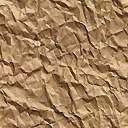 